MEMORY DO SAMODZIELNEGO WYKONANIANAKLEJCIE RYSUNKI NA KARTKĘ Z BLOKU TECHNICZNEGO. WYTNIJCIE WZDŁÓŻ LINII.DOBREJ ZABAWY 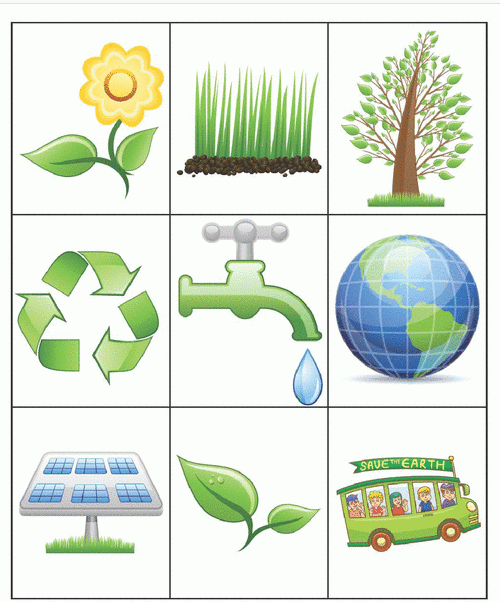 